TRENINGSTIDER – TURN VÅR 2021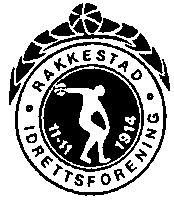 Oppstart er uke 3 i Rakkestadhallen. NB! Forhåndspåmelding: Se informasjon og fremgangsmåte på www.rakkestadidrettsforening.no/turn  Vi har oppmøte utendørs 5-10 minutter før treningen starter. Pga smittesporing så slipper ingen inn i hallen hvis dem ikke er registrert i forkant, så viktig at dere møter godt forberedt!(Forklaring: f. 17-18 betyr født år 2017-2018.)MandagTrampett 13+	f. →08 (på tvers, to grupper)	20:30 – 22:00	Daniel, Linn og Andreas
Tirsdag Foreldre/barn 3-4 år, f. 17-18	(Bane 1, to grupper)	17:00 – 18:00 Karolina, Charlotte og Karen7-8 år f. 13-14 (Bane 1, to grupper)	 		18:00 - 19:15	Karolina, Charlotte, Linnea og Inga 9-10 år f. 11–12 (Bane 2, to grupper)		18:00 – 19.15 Mathilde, Kristina og TheaJunior født 08-10 (Bane 1, deler med mix Turn)	19:30 – 21:00 Anna, Hennika, Karolina og Linnea Mix Turn 14+ f.→07 (Bane 1, deler med junior)	19:30 – 21:00	Daniel og LinnOnsdag Trampett 5-8 år f. 13-16 (Bane 2, to grupper)	 16:30 - 17:30 Hanna L, Nathaniel, Bror Markus og SaraTrampett/trampoline 9-12 år f.09-12(Bane 2, to grupper)		 			17:30 - 19:30 Hanna L, Nathaniel, Renaud, Nikolai og Sara Trampett/trampoline 13+ f.→08 			19:30 - 21:30 	Daniel og Linn (Bane 2, to grupper)
Torsdag		5-6 år f. 15-16 (Bane 1, to grupper)	 17:00 - 18:00	Oda Emilie, Celine, Stine-Athene og IsabellMorotrimmen, spes. tilrettelagt trening                	 18:00 - 19:00	Synne, Åse og Kristine (Bane 2, to grupper)Småturnrommet, RakkestadhallenTirsdagForeldre/Barn 1-2 år, f. 19-20	17:00 - 17:45	Mathilde og AmalieVel møtt!Ved spørsmål bruk messenger eller send mail på rakkestadturn@gmail.comFølg oss på Facebook: Rakkestad IF. Turngruppa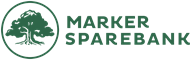 